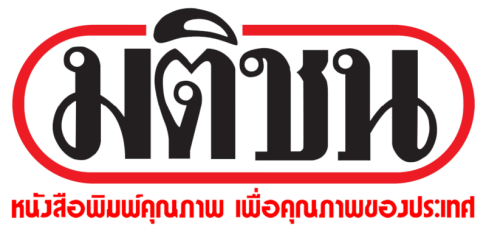 หนังสือพิมพ์ประจำวันอังคารที่ 25 กรกฎาคม 2560 หน้า 7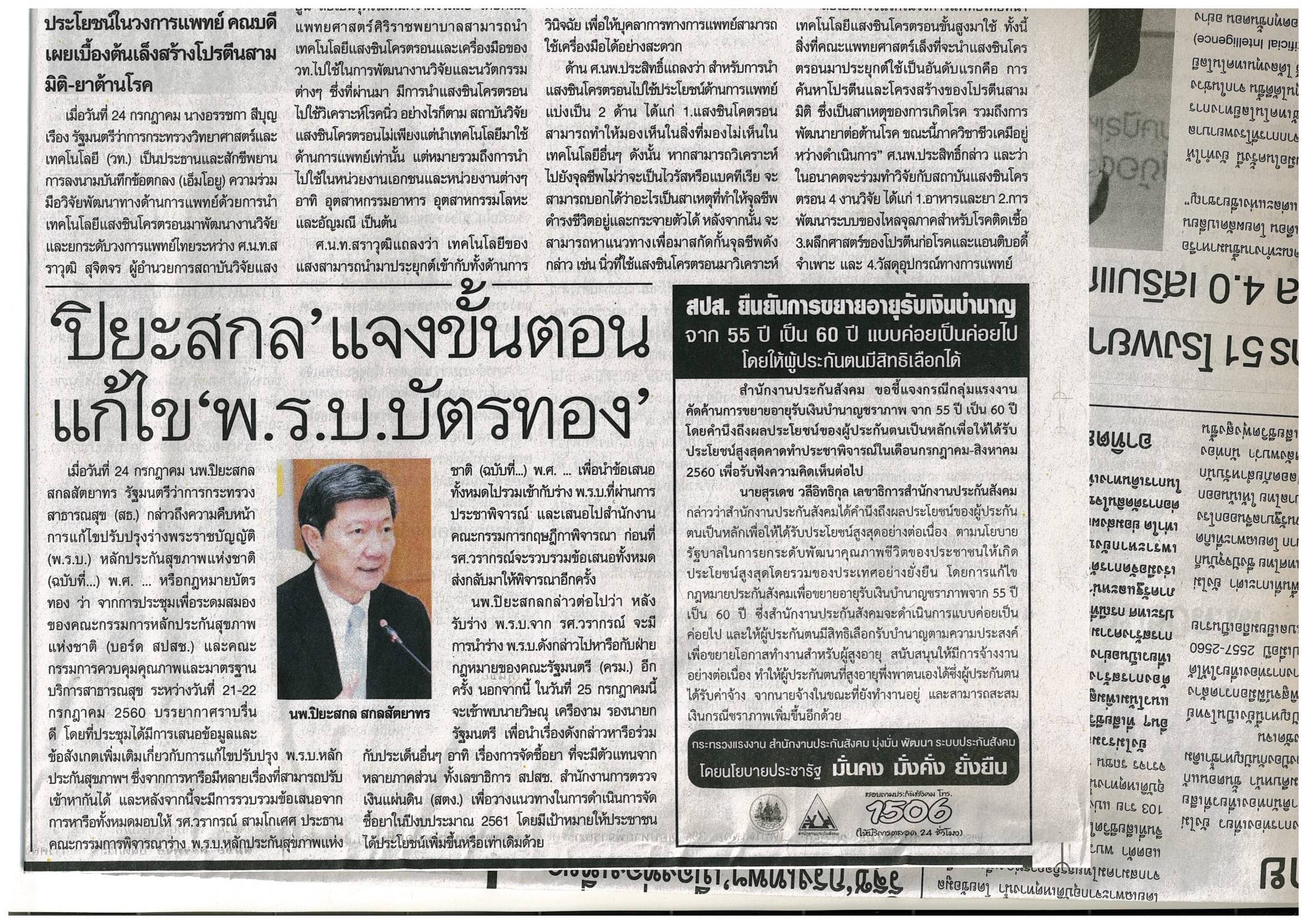 